YMR INTERNATIONAL MARKETING SDN.BHD 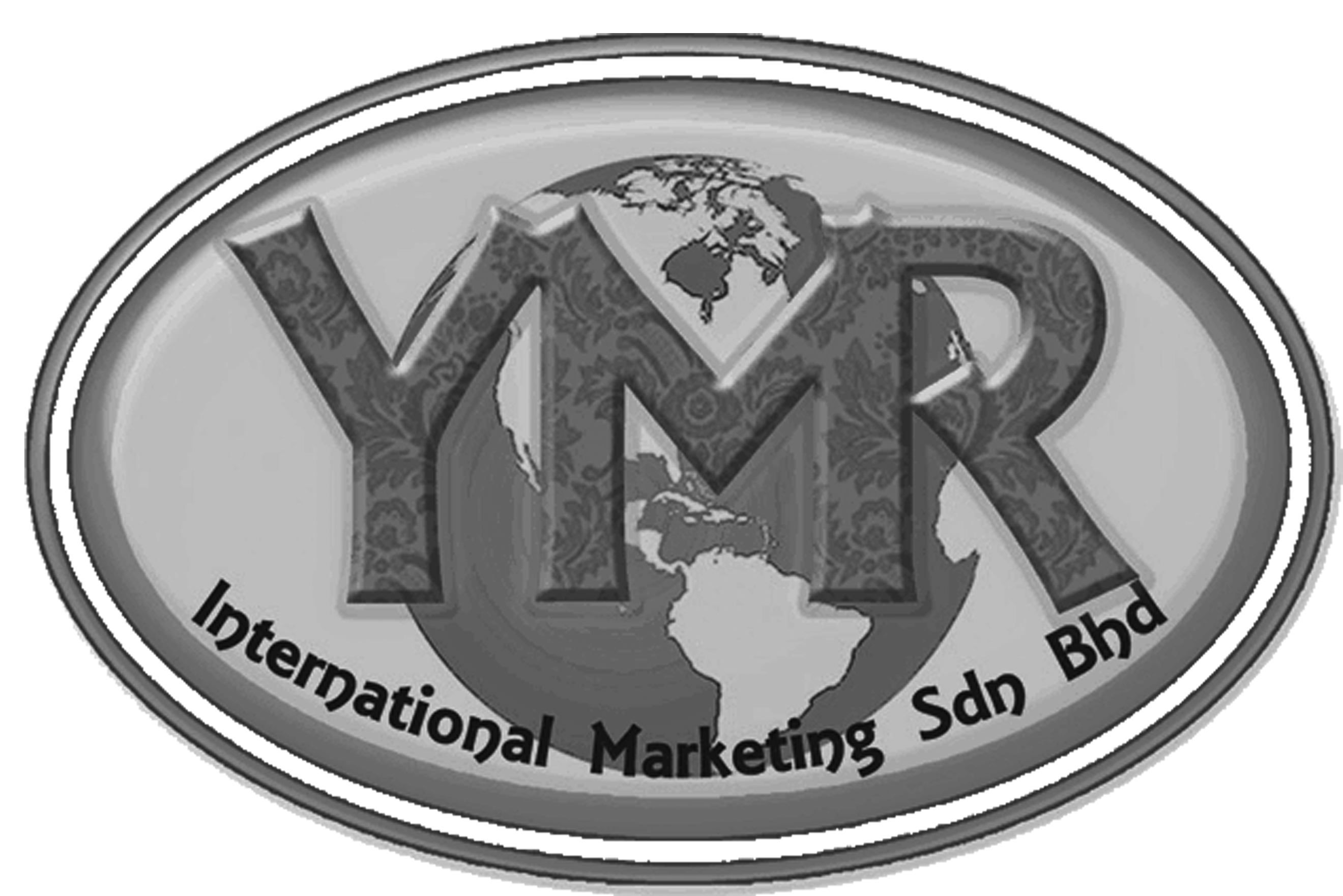 Reg No: 1005016-H                    AJL No: AJL 931993		LOT 13148, LORONG 3 KIRI,JALAN GONG PASIR,23000 DUNGUN, TERENGGANU.TEL		: 09-8442775FAX		: 09-8484775		WEBSITE 	: www.ymr2u.com                                                    EMAIL 	        : ymrinternational@yahoo.com                              Kesihatan, Kejayaan, & Kehidupan.APPLICATION FORM / BORANG PERMOHONANAPPLICATION PARTICULAR / BUTIRAN PERMOHON NAME OF APPLICANT/ NAMA PEMOHON :………………………………………………………………………….......................................NRIC NO / NO K/P BARU :…………………………………… LAMA :…………………………… SEX / JANTINA :………………….........PASSPORT NO / NO PASSPORT :………………………………………… D.O.B / TARIKH LAHIR :………………………………………..POSTAL ADDRESS / ALAMAT :…………………………………………………………………………………………………………..……...POSCODE / POSKOD :…………….….. TOWN / BANDAR :……………………….……. STATE / NEGERI :……………………………….CONTACT NO/ NO.TELEFON :………………………………..…...…... FAX NO / NO FAKS :……………………………….………………NATIONALITY / WARGANEGARA :……………………….……. EMAIL :………………………………………...…………………………INTRODUCER PARTICULAR / BUTIRAN PENAJAINTRODUCER ID/KOD PENAJA :..…………….…….. INTRODUCER NAME/NAMA PENAJA :..………………………………….………PLACEMENT PARTICULAR (UPLINE) / BUTIRAN UPLINEPLACEMENT ID/UPLINE KOD :…………….……….. PLACEMENT NAME/ NAMA UPLINE :……………………………….……………BENEFICIARY / PEWARISNAME / NAMA :………………………………………………………..….….. NRIC NO / NO K/P BARU :……………………………………D.O.B / TARIKH LAHIR :…………………….……….……….... PHONE NO / NO TELEFON :………….……..…………….……………….BANK INFORMATION / MAKLUMAT BANKNAME OF OWNER ACCOUNT / NAMA AKAUN :……………………………………………………………………………………………...BANK NAME / NAMA BANK & BRANCH / CAWANGAN :…………………………………………………………………………………...ACCOUNT NO / NO .AKAUN :……………………………………………………………………………………………………………………MEMBER FEE / YURAN AHLI: RM 35.00 (SEMENANJUNG MALAYSIA / RM 40.00 (SABAH/SARAWAK)……………………………………………………………………..			………………………………………………        SIGNATURE OF APPLICANT / TANDATANGAN PEMOHON				     DATE / TARIKHTERMA-TERMA DAN SYARAT-SYARATBahawasanya saya yang bernama sepertimana dimuka surat sebelah, ingin mengesahkan persetujuan saya dengan terma-terma dan syarat-syarat yang ditetapkan oleh syarikat YMR INTERNATIONAL MARKETING SDN BHD.Individu yang berumur 18 tahun ke atas layak untuk berdaftar sebagai ahli YMR INTERNATIONAL MARKETING SDN. BHD.Jika suami atau isteri telah menjadi ahli YMR, maka pasangannya tidak lagi boleh menjadi ahli YMR dibawah tajaan orang lain melainkan menjadi ahli dibawah tajaan suami atau isterinya sahaja. Ini bertujuan untuk mengelakan berlakunya ‘ Cross Line’.Bayaran keahlian adalah RM35.00 bagi Semenanjung Malaysia dan RM40.00 bagi Sabah dan Sarawak untuk kit pemasaran dan laman web persendirian.Borang pendaftaran keahlian hendaklah diisi dengan tepat dan ditandatangani serta hendaklah diserahkan kepada stokis yang berdekatan atau penaja.\Tunjukkan kad keahlian atau nyatakan nombor keahlian setiap kali anda membeli produk atau berurusan di stokis atau ibu pejabat.Jika ingin membuat semakan atau kehilangan kad atau apa jua urusan ,boleh hubungi stokis berdekatan atau terus ke ibu pejabat.Tertakluk kepada syarat dan peraturan Akta Jualan Langsung dan Skim Anti Piramid 1993 yang ditetapkan oleh kerajaan (dan pindaan padanya).Keahlian bersifat seumur hidup dan boleh diwarisi namun keahlian akan dianggap tidak aktif sekiranya ahli tidak membuat belian sebanyak 100 pbv dalam tempoh 12 bulan. Jika ahli ingin mengaktifkan semula keahliannya,Ahli perlu membuat bayaran sebanyak RM15.00 kepada pihak syarikat.Bagi ahli yang aktif  dan tidak aktif yang ingin menamatkan keahlian perlu menghantar surat penamatan keahlian kepada pihak syarikat. Bagi ahli yang telah ditamatkan keahliaannya, tidak boleh memohon sebagai ahli baru selama 6 bulan.    NO                                            DESCRIPTION   PV QUANTITYUNIT PRICE AMOUNT     1.MEMBER FEE / YURAN AHLI : RM 35.00 / RM 40.00 (S/S)     2.     3.     4.     5.     6.                                                       TOTAL PV   TOTAL AMOUNT (RM)   TOTAL AMOUNT (RM)